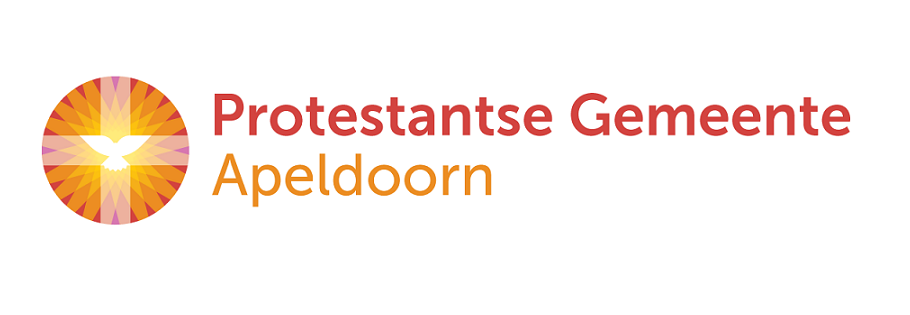 VRIJWILLIGERSOVEREENKOMSTDe wijkgemeente van de Protestantse Gemeente Apeldoorn te Apeldoornvertegenwoordigd door 				functie hierna te noemen: de wijkgemeenteende heer /mevrouw : geboortedatum : 				geboorteplaats:Adres: postcode / woonplaats : telefoon:					E-mail: IBAN-rekeningnummer: 			burgerservicenummer:hierna te noemen: de vrijwilligerkomen het volgende overeen:De vrijwilliger zal ingaande    ……………………...   ten behoeve van de diverse activiteiten  van de wijkgemeente op vrijwillige basis werkzaamheden verrichten. De overeenkomst is voor onbepaalde tijd, tenzij partijen anders zijn overeengekomen. De werkzaamheden zullen bestaan uit: De overeenkomst wordt beëindigd door opzegging van een van beide partijen waarbij een opzegtermijn van een maand in acht wordt genomen  in verband met het mogelijk overdragen van de betreffende werkzaamheden.De wijkgemeente hanteert een proefperiode van twee maanden om van beide kanten zien hoe en/of de samenwerking bevalt. Het is wenselijk dat er continuïteit is in de werkzaamheden van de vrijwilliger. De vrijwilliger stelt de coördinator van de werkzaamheden in geval van ziekte of dringende verhindering met bekwame spoed hiervan op de hoogte of regelt zelf de vervanging.5a. De wijkgemeente is aan de vrijwilliger geen vergoeding verschuldigd voor de uitgevoerde       werkzaamheden. 5b  De wijkgemeente zal aan de vrijwilliger, als vergoedingen en verstrekkingen samen t.b.v. het      vrijwilligerswerk, een forfaitaire onkostenvergoeding van maximaal €  5 per uur of zoveel minder      als overeengekomen, belastingvrij overeenkomstig de daarvoor geldende fiscale regels,       uitbetalen. 5c  De wijkgemeente kan op eigen verzoek aan de vrijwilliger de onkosten (b.v. reis- en      telefoonkosten) vergoeden die de vrijwilliger moet maken om de met hem/haar afgesproken taken      uit te oefenen. De hoogte van de gemaakte onkosten dient door de vrijwilliger schriftelijk te worden      aangetoond. 6.   De werkzaamheden van de vrijwilliger vinden plaats op aanwijzing van en in goed overleg met de      coördinator van de gemeente. De coördinator organiseert tenminste eenmaal per jaar overleg      met de vrijwilliger over de inhoud en voortgang van de werkzaamheden.7.   De wijkgemeente ziet er op toe dat de door de vrijwilliger uit te voeren werkzaamheden niet      risicovol zijn. 8.   De  vrijwilliger verklaart kennis te hebben genomen van de Privacyverklaring van de wijk-      gemeente of van de  Protestantse gemeente Apeldoorn.9.   De vrijwilliger neemt geheimhouding in acht over alles wat over de wijkgemeente, de kerkleden en      overige relaties alsmede over de Protestantse gemeente Apeldoorn en waarvan de vrijwilliger      vertrouwelijke karakter kent of vermoedt. Dit geldt tijdens de functie van de vrijwilliger, maar         ook na aftreden  of beëindiging van het vrijwilligerswerk. Echter in het geval de vrijwilliger kennis          heeft  of krijgt van strafbare feiten of misbruik van positie, zal de vrijwilliger daarvan onverwijld      mededeling doen aan de coördinator dan wel het bestuur. 10. De vrijwilliger verklaart dat hij/zij bekend en akkoord is met het feit dat naam, mailadres en/of      telefoonnummer vermeld is of kan worden op de website, in het wijkblad of nieuwsbrief van de                 wijkgemeente dan wel in een katern van de Protestantse gemeente Apeldoorn. Desgevraagd      kent de webmaster een alias toe. 11. De vrijwilliger verklaart dat alle bestanden en data van de wijkgemeente en van de      Protestantse gemeente Apeldoorn, waarover wordt beschikt bij beëindiging van het      vrijwilligerswerk na eventuele overdracht aan een opvolger zal vernietigen en verwijderen uit         elektronische gegevensdragers, tenzij wettelijke regelingen, zoals een verplichte bewaar-      termijn, anders bepalen. 12. De vrijwilliger verklaart dat indien er een datalek als bedoeld in het Algemene Verordening      Gegevensbescherming (AVG) optreedt, al of niet door eigen toedoen, hij/zij onmiddellijk en per      omgaande de wijkcoördinator AVG. Indien daartoe redenen bestaan wordt het secretariaat        van  het College van Kerkrentmeesters daarvan in kennis stelt. 13. De Protestantse Gemeente Apeldoorn gemeente heeft ten behoeve van haar vrijwilligers een      aansprakelijkheidsverzekering en een ongevallenverzekering afgesloten.   14. Deze overeenkomst is niet bedoeld als een arbeidsovereenkomst in de zin van art. 7:610 van het       Burgerlijk Wetboek maar een overeenkomst om de afspraken rondom de vrijwillige werkzaam-       heden vast te leggen. Aldus in tweevoud overeengekomen te  Apeldoorn, datum ………….……………..Namens de wijkgemeente:handtekeningDe vrijwilliger:handtekeningNamens de Protestantse Gemeente Apeldoorn handtekeningAlgemeen:                                                                                                                                                                            I.c. gaat het om een model vrijwilligersovereenkomst. Het staat de wijkgemeente vrij het model op onderdelen aan te passen, maar daarbij dient de essentie van het model in stand te blijven. Voor het goede begrip nog de volgende opmerkingen:1. Artikel 5 kent drie mogelijkheden. Het is aan de wijkgemeente te bepalen welke mogelijkheid van toepassing is of zijn. Het is dus mogelijk dat een wijkgemeente er bijvoorbeeld voor kiest om in geen geval over te gaan tot het betalen van een onkostenvergoeding. Als dat het geval is, dan kan de wijkgemeente die mogelijkheid uit het model schrappen.  2. De afdoening en ondertekening van de overeenkomst met de vrijwilliger en de verdere afhandeling omtrent de inzet wordt door de betreffende wijkgemeente zelf verzorgd. Het is gewenst dat de wijkgemeente een register aanlegt, waarin de vrijwilligers met naam en functie worden genoemd. 3. Het artikel 14 inzake de Verklaring omtrent Gedrag (VOG) is verwijderd. De AK heeft bij besluit van 21 november 2019 bepaald in welke gevallen een VOG voor aanvang van de  werkzaamheden van de vrijwilliger overgelegd moet worden. Zie daarvoor Activiteitenplan Omgangsvormen.